ANEXO III Actualización de las declaraciones de bienes y actividades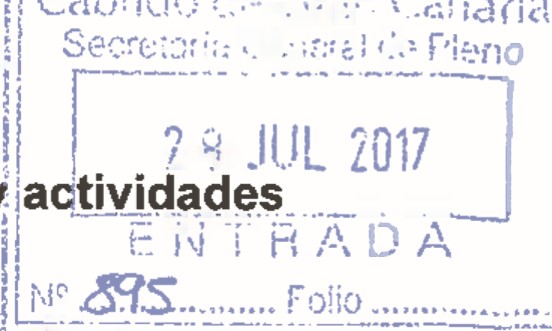 	NOMBRE	PRIMER APELLIDO	SEGUNDO APÉLLfDÖD.N.I.452722268KCARGO PÚBLICO ORIGEN DE LA DECLARACIÓN DENOMINACIÓNCONSEJERO DE GOBIERNO DE COOPERACIÓN INSTITUCIONAL Y SOLIDARIDAD INTERNACIONALDECLARAQue sus declaraciones precedentes sobre causas de posibles incompatibilidades, actividades y bienes patrimoniales no han experimentado modificación sustancial alguna desde su última	Declaración de Bienes e Intereses formulada el día 	deQue los Bienes Patrimoniales e Intereses declarados han experimentado las siguientes modificaciones: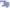 con Io dispuesto en la Ley Orgánica IY1999. de 13 de dlcaembre, de Protecäón de datos de cuáctet personal le nfotmamog que 106 datos documento, cwo almacenarrŸmb y 	en los 	legalments establecidos consiente expresamente. serán Incluidos en 	del qin es titular el Cabildo de Gran y cuya Meldad es la gestión de los Registros Intereses (Registro de Actividades y Registro de Baenea Patnmontales) 	rr¶embros y persona de le CwpooaÖn. pudiendo gercitar los derøåtos de acceso. rectificaaón. cancelaaón y oposición los términos legalmente 	ante la Seaetarte 	del Plem 5ttø en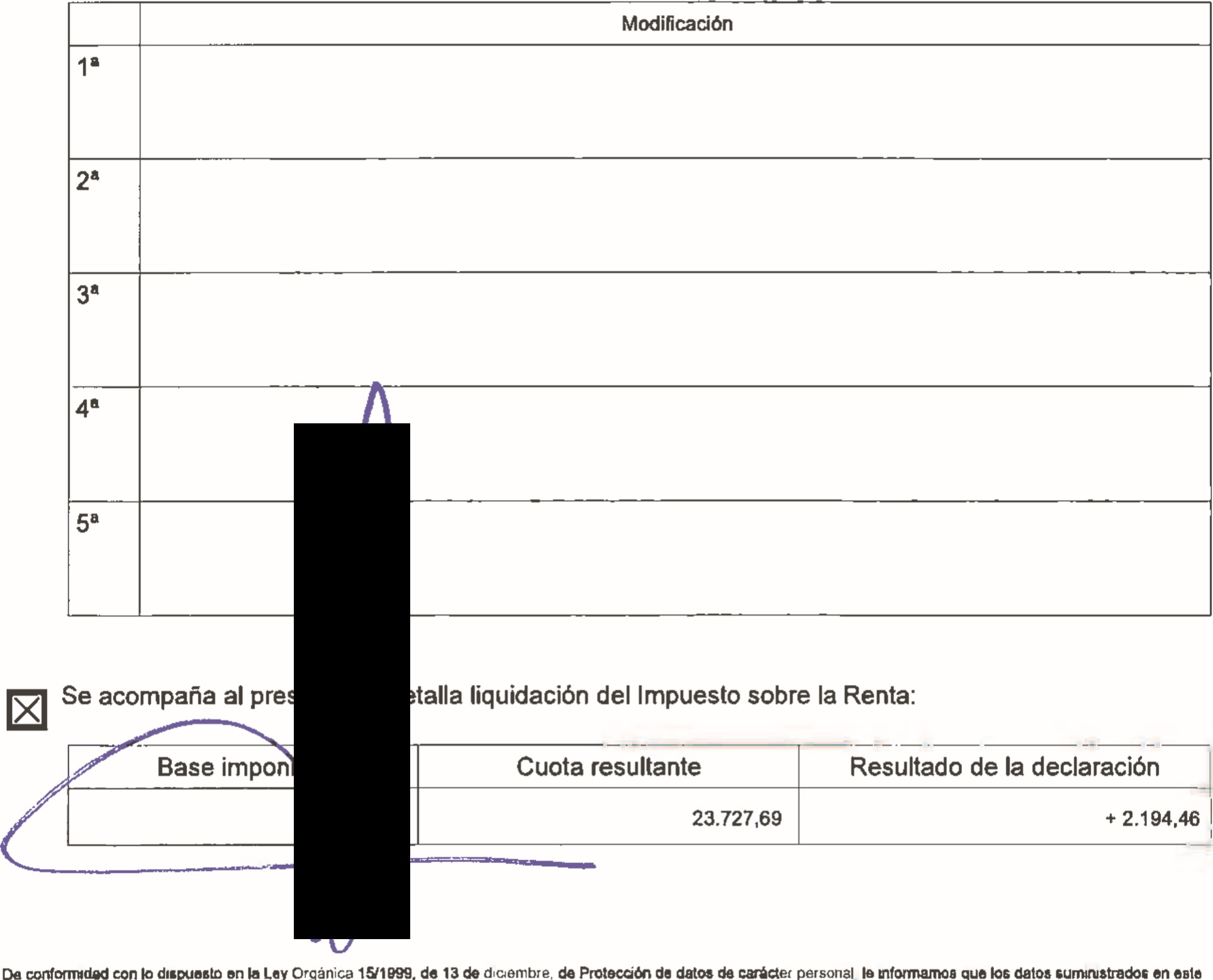 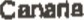 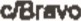 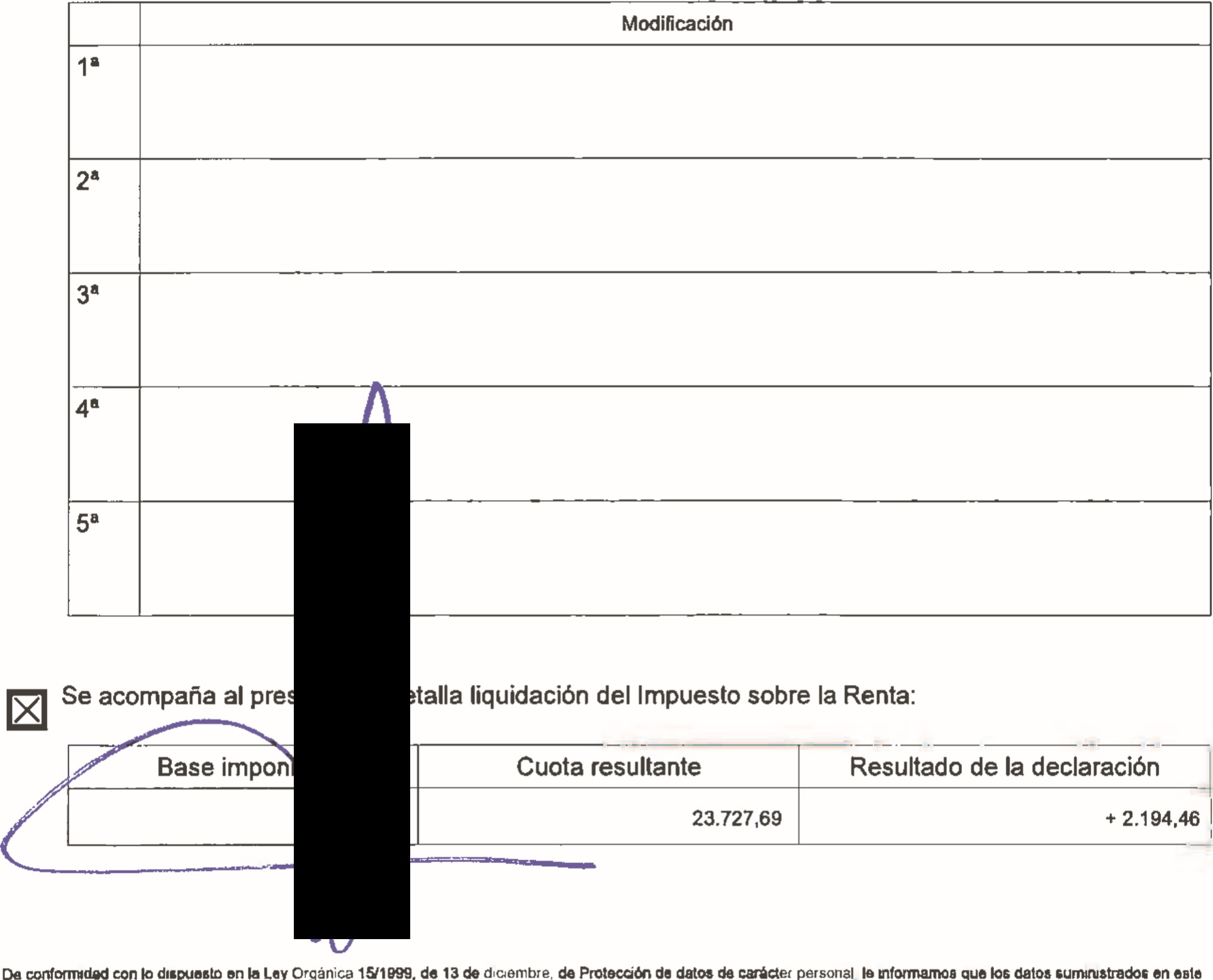 	23, 35003. Laa Pdmas de Gmn Canana o erMaMo un correo a sgplopd@grancanana.com tnócando en el asunto concreto 	we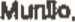 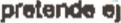 Identificándose por meóo válido derecho e indicando dtreeöðn a efectos de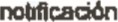 ANEXO III Actualización de las declaraciones de bienes y actividadesa Se acompaña al presente/se detalla liquidación del Impuesto sobre el Patrimonio:a Se acompaña al presente/se detalla liquidación del Impuesto de Sociedades:OBSERVACIONES: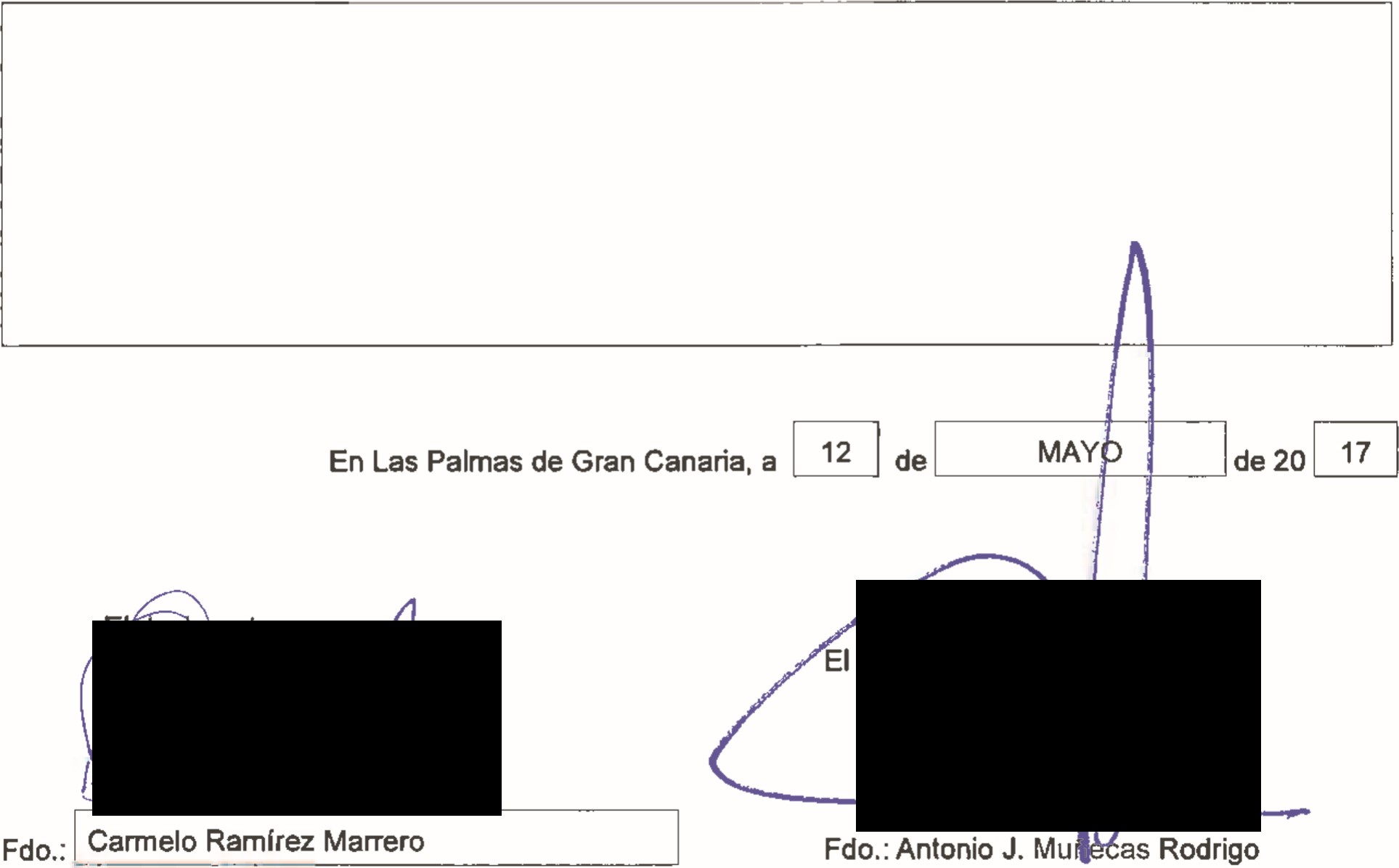 De con lo dlspueslo en le Ley Orgánica 191999. de 13 de diciembre. de Protscd&l de de personal be nformamog que bs asto doa.zrmto, cWo y tratamiento en los términos }eødmente establecidos cmsimte expresamente, serán Incluedos en ql.* es el de Gran y cuya nnaEded es la gestión de los Regstros de IMeteses (Registro de y Registro de Bienes Patnmonsales) de nembro' y de la	B'dêeaöo ejercitar los 	de scceso, rectificación, cancelación y oposición. los léminos legalmente 	la Sea•etarfe Geoet* Pleno ate enMurtlo, 23. 35003. 1-85 Pdmas da Gran Canana. o un coreo a sgplopd@grancanaria.com en estrdo BI ejxatars identificándose por vüdo en derecho 8 Indicando a afeaos deCARMELORAMÍREZMARRERONOVIEMBREde 2016Base imponibleCuota resultanteResultado de la declaraciónSociedadLiquidación impuesto